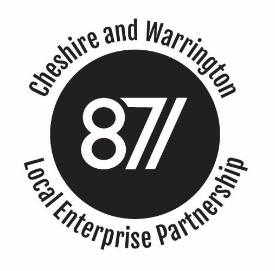 Paper for: The LEP BoardTitle:   Ellesmere Port One Public EstateDate:  16 October 2019Strategic Purpose:  Delivery of Strategic ObjectivesBoard:  For Decision. The attached papers provides background to and summarise this important project which is a key component of our wider programme.  Cheshire West and Chester representatives will be attending the board meeting to present the project and its benefits in more detail, with a view to obtaining confirmation for full and final funding.  